Образовательный минимум7 классматематикаII четверть1.Что называют решением системы 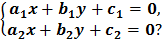  Ответ: Пару значений (x;y), которая одновременно является решением и первого, и второго уравнений системы, называют решением системы.2. Что значит решить систему?Ответ: Решить систему – это значит найти все её решения или установить, что их нет.3.Запишите определение степени с натуральным показателем.Ответ: Под аn, где n=2, 3, 4, 5, …, понимают произведения n одинаковых множителей, каждым из которых является число а. Выражение  аn называют степенью, число а – основанием степени, число –n показатель степени.4.Продолжите равенство1n=    , для любого n0n=    , для любого n          если n – четное число (n= 2, 4, 6, 8, …), то (- 1 )n=     ;         если n – нечетное число (n= 1, 3, 5, 7, …), то (- 1 )n =     ;(- 1 )2n =       ;         (- 1 )2n-1 =      .Ответ:1n= 1 , для любого n0n= 0, для любого n          если n – четное число (n= 2, 4, 6, 8, …), то (- 1 )n = 1 ;         если n – нечетное число (n= 1, 3, 5, 7, …), то (- 1 )n = - 1;         (- 1 )2n = 1 ;         (- 1 )2n-1 = - 1;5.Запишите свойства степеней.Ответ:1)anak = an+k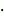 2) an :ak = an-k, где n > k, a0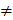 3) (an)k = ank6. Сформулируйте две теоремы о свойствах равнобедренного треугольника.Ответ: 1. В равнобедренном треугольнике углы при основании равны.              2. В равнобедренном треугольнике биссектриса, проведенная к основанию, является медианой и высотой.7. Сформулируйте второй признак равенства треугольников.Ответ: Если сторона и два прилежащих к ней угла одного треугольника соответственно равны стороне и двум прилежащим к ней углам другого треугольника, то такие треугольники равны.8.Сформулируйте третий признак равенства треугольников.Ответ: Если три стороны одного треугольника соответственно равны трём сторонам другого треугольника, то такие треугольники равны.9.Дайте определение окружности.Ответ: Окружностью называется геометрическая фигура, состоящая из всех точек плоскости, расположенных на заданном расстоянии от данной точки.10. Какие углы на рисунке являются 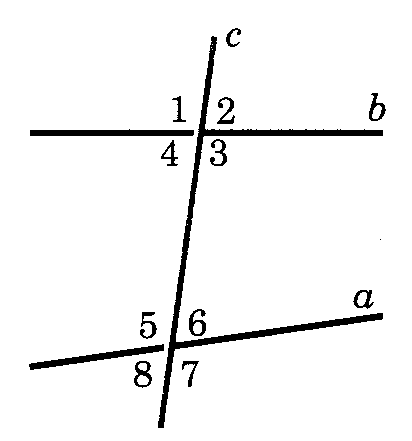 а) накрест лежащими углами;      б) односторонними углами;в) соответственными углами?Ответ: а) накрест лежащие углы: 3 и 5,  4 и 6.             б) односторонние углы:  4 и 5,  3 и 6             в) соответственные углы:  1 и 5,  4 и 8, 2 и 6, 3 и 7.